ОТЧЕТО РЕЗУЛЬТАТАХ САМООБСЛЕДОВАНИЯМБОУ «Новогородская СОШ № 3»ЗА 2016/17 УЧЕБНЫЙ ГОДОГЛАВЛЕНИЕОБРАЗОВАТЕЛЬНАЯ ДЕЯТЕЛЬНОСТЬ    …………………………………………стр3ОРГАНИЗАЦИЯ УЧЕБНОГО ПРОЦЕССА   ………………………………………..стр4ОРГАНЫУПРАВЛЕНИЯ ШКОЛОЙ ………………………………………………. ..стр10СОДЕРЖАНИЕ И КАЧЕСТВО ПОДГОТОВКИ ОБУЧАЮЩИХСЯ…….. . ……стр11ВОСТРЕБОВАННОСТЬ ВЫПУСКНИКОВ   ………………………………………стр.34КАЧЕСТВО КАДРОВОГО, УЧЕБНО-МЕТОДИЧЕСКОГО, БИБЛИОТЕЧНО-.стр35ИНФОРМАЦИОННОГО ОБЕСПЕЧЕНИЯ, МАТЕРИАЛЬНО-ТЕХНИЧЕСКОЙ  БАЗЫ   ……………………………………………………………………………………стр 41ФУНКЦИОНИРОВАНИЕВНУТРЕННЕЙ  ОЦЕНКИ КАЧЕСТВА ОБРАЗОВАНИЯАНАЛИЗ    ПОКАЗАТЕЛИ ДЕЯТЕЛЬНОСТИ УЧРЕЖДЕНИЯ ………………..стр.43ОБРАЗОВАТЕЛЬНАЯ ДЕЯТЕЛЬНОСТЬМуниципальное бюджетное  общеобразовательное учреждение «Новогородская средняя общеобразовательная школа № 3» (сокращенное наименование: МБОУ   «Новогородская СОШ № 3») расположено в с.Новогородка  Иланского района. Адрес местонахождения  школы: 663803, Россия, Красноярский край, Иланский район, с Новогородка, ул, Советская , д. 37. Электронный адрес:   n-gorodka@mail.ruРежим работы – круглосуточный.Телефоны: директор - 8(391) 73 - 76 - 2 - 21; Адрес сайта школы:   http://n-gorodka.mmc24433.cross-edu.ruУчредителем школы является муниципальное образование Иланский район Красноярского края, функции и полномочия которого осуществляет Администрация Иланского района Красноярского края. Форма собственности: муниципальная.Непосредственное управление МБОУ «Новогородская СОШ № 3» осуществляет директор Мясоедова Елена Андреевна.Школа имеет лицензию на осуществление образовательной деятельности: серия 24Л01 № 0000564, регистрационный номер 7527-л, выдана 30 апреля 2014  года. Срок действия лицензии бессрочный. Cвидетельство о Государственной аккредитации образовательной деятельности от 10 марта 2015 года, регистрационный номер 4125, срок действия по 10 марта 2027 года. Школа осуществляет образовательную деятельность согласно Уставу.  Количество учеников на начало 2016-2017 учебного года: 96 обучающихся. На начало учебного года в школе насчитывалось 97 ученика. Выбыл – 1 обучающийся. В итоге к концу года число учащихся  -  96. Основная причина выбытия – смена места жительства.ОРГАНИЗАЦИЯ УЧЕБНОГО ПРОЦЕССАШкола обеспечивает выполнение гигиенических требований к режиму образовательного  процесса,  установленных  СанПиН 2.4.2.2821-10 ("Санитарно-эпидемиологические требования к условиям и организации обучения в общеобразовательных учреждениях" постановление от 29 декабря . N 189),  и  предусматривает  в  соответствии  с  Федеральным  базисным  учебным  планом:4-летний срок освоения образовательных программ начального общего образования для I-IV классов. Продолжительность учебного года: I класс – 33 учебные недели, II-IV классы –  34 учебных недели;5-летний срок освоения образовательных программ основного общего образования для V-IX классов. Продолжительность учебного года  5 -  9 классы  - 34 учебных недели (9 класс - не включая летний экзаменационный период);2-летний срок освоения образовательных программ среднего общего образования для X-XI классов. Продолжительность учебного года 10 класс – 34 учебных недель, 11 класс-  34  учебных недели (не включая летний экзаменационный период).Учебный год условно делится на четверти, полугодия, являющиеся периодами, по итогам которых во II-XI классах выставляются отметки за текущее  освоение образовательных  программ. Количество часов, отведенных на освоение  обучающимися учебного плана  общеобразовательного  учреждения,  состоящего  из  обязательной   части  и  части, формируемой участниками образовательного процесса, не превышает величину недельной образовательной нагрузки, предусмотренную БУПМаксимальная аудиторная нагрузка учащихся соответствует нормативным требованиям СанПиН 2.4.2.2821-10 «Санитарно-эпидемиологические требования условиям и организации обучения в общеобразовательных учреждениях».Учебная нагрузка (в аудиторных часах)Базисный учебный план реализован полностью.   Для реализации учебного плана учителями-предметниками использовались типовые общеобразовательные программы начального общего, основного общего и среднего (полного) общего образования. Содержательная часть учебных программ по предметам выполнена путем корректировки календарно-тематического планирования, уплотнения материала. Школа работает по 5- дневной рабочей неделе с 1по 11 классы. Учебная деятельность осуществляется по четвертям, обучение проводится в одну смену.  Продолжительность урока во 2 – 4, 5 - 11  классах в соответствии с Санитарно-эпидемиологическими правилами и нормативами (СанПиН 2.4.2.2821-10) 45-минут.Продолжительность учебного года составляет  в 1 классе – 33 недели, 2- 11  классы - 34 учебных недели.Обучение в 1-м классе осуществляется с соблюдением следующих дополнительных требований:- учебные занятия проводятся по 5-дневной учебной неделе и только в первую смену;- использование "ступенчатого" режима обучения в первом полугодии (в сентябре, октябре - по 3 урока в день по 35 минут каждый, в ноябре-декабре - по 4 урока по 35 минут каждый; январь - май - по 4 урока по 45 минут каждый);- в середине учебного дня организуется динамическая пауза продолжительностью  40 минут;- обучение проводится без балльного оценивания знаний обучающихся и домашних заданий;- в середине третьей четверти организуются дополнительные недельные каникулы Внеурочная деятельностьВ соответствии с федеральным государственным образовательным стандартом начального общего образования (ФГОС НОО) и  федеральным государственным образовательным стандартом основного  общего образования (ФГОС ООО) 5 – 6  классы,   основная образовательная программа начального общего образования и основная образовательная программа основного  общего образования 5- 6 классы  реализуется образовательным учреждением, в том числе, и через внеурочную деятельность.Под внеурочной деятельностью в рамках реализации ФГОС НОО и ФГОС ООО следует понимать образовательную деятельность, осуществляемую в формах, отличных от классно-урочной, и направленную на достижение планируемых результатов освоения основной образовательной программы начального общего и основного общего образования.В соответствии с требованиями Стандарта  внеурочная деятельность  организована на развитие  личности и предоставляет обучающимся возможность выбора широкого спектра занятий, по направлениям: духовно-нравственное;спортивно-оздоровительное;общекультурное;общеинтеллектуальное;социальное.Внеурочная деятельность осуществляется вне рамок учебного плана во второй половине дня в 1 - 4 классах (10 часов в неделю)В 5 – 6 классах  (до 10 ч  в неделю):ФСКДля учащихся 7-11 классов в   школе для реализации дополнительного образования организована работа кружков и секций:О качестве дополнительного образования свидетельствуют детские результаты. Краевой зимний туристический слет 1 место, 4 местоКаждый год принимают участие «Лыжня России» 1, 2 места. Открытое первенство ДЮСШ  1место. В п. Абане «Олимпийские Надежды» 3 местоЛыжная гонка, Первенство России 1 место. В связке общекомандное - 2 место.В течение шесть лет занимают призовые места по туризму  в Красноярском крае.Результатом работы кружка «Школьное радио» и «Фитнес» выступления учащихся на праздниках, участие в битве хоров. 	ОРГАНЫУПРАВЛЕНИЯ ШКОЛЫУправление в школе  осуществляется на основе закона «Об образовании в Российской Федерации», Устава школы и локальных актов, сотрудничества педагогического, ученического и родительского коллективов.  Цель управления школой заключается в формировании современного образовательного пространства школьной организации, способствующего обеспечению равных и всесторонних возможностей для полноценного образования, воспитания, развития каждого участника образовательного процесса. Управление Школой осуществляется на основе сочетания принципов единоначалия и коллегиальности. Единоличным исполнительным органом Школы является директор, который осуществляет текущее руководство деятельностью Школы.
Органами управления в Школе являются:-  Общее собрание  работников школы, - Управляющий Совет Школы,- Педагогический совет, - методический совет, - общешкольное родительское собрание, - классные родительские собрания.Важно отметить, что третий год на Педагогическом совете школы  обсуждаются метапредметные результаты учащихся. Подобное направление будет продолжаться и в новом учебном году. Совет  родителей продолжает рассматривать вопросы, влияющие на изменение образовательного процесса: инфраструктурные изменения школы, внешние связи  и другое..СОДЕРЖАНИЕ И КАЧЕСТВО ПОДГОТОВКИ ОБУЧАЮЩИХСЯСодержание образования основывается на ФГОС начального общего образования 1-4 класс, основного общего образования 5 – 6 классы; на ФКГОС основного общего 7-9 классы, среднего общего образования 10-11 классы, которые отражают общественный заказ  вместе с реальными возможностями системы образования.    В 2016-2017 учебном году в школе в соответствии с лицензией реализовывались программы начального, основного и среднего общего образования. В  соответствии с Законом РФ «Об образовании» для обучающихся, постоянно не посещающих образовательные учреждения по состоянию здоровья, организовано обучение на дому по индивидуальному учебному плану 9 класс Шнитова Милана.Основными документами, регламентирующими учебно-воспитательный процесс  в  школе, являются: Закон РФ «Об образовании», Образовательные программы, Программа развития школы, Устав, Учебный план, учебные программы, разработанные на основе государственных образовательных стандартов, годовой и календарные планы, локальные акты школы.  В МБОУ «Новогородская СОШ №3» в 2016-2017  учебном году обучалось 96  учащихся.Численность обучающихся представлена в таблицеСредняя наполняемость классов  составила 8,7  человека по школе.Результаты обучения в 2016-2017 году.  Успеваемость по  уровням обучения и в целом по школе.	Успеваемость снизилась до 98,8%. Один обучающийся НОО оставлен на повторное обучение во 2 классе. Успеваемость:Качество обучения по классам и в целом по школе за четыре года. Качество:Качество знаний учащихся начальных классов  выше качества знаний учащихся средних  классов, но ниже качества знаний  - старших классов. Начальное общее образование -37,5%; основное общее образование  – 35,3%; среднее общее образование – 60%. В 2016-2017 учебном году процент качества знаний по школе составил – 36,5 %. Сравнительный анализ показателей качества за четыре  года. Показатели обученности школьников по предметам учебного плана  I, II и III уровней обучения.Результаты промежуточной аттестации по предметам. Начальное общее образование. (2-4 классы).На начало учебного года в начальных классах насчитывалось 33 учащихся.  К концу учебного года число учеников начальной школы стало 32. Основная причина выбытия – смена места жительства.По итогам 2015-2016 учебного года в начальной школе была поставлена задача сохранения процента качества успеваемости. По результатам учебного года на уровне начального общего  образования процент качества составил 37,5% что ниже предыдущего года на 8 %.Вывод: Сравнительный анализ показателей успеваемости по предметам и качества знаний  за два года во 2-4 классах, показывает положительную динамику по окружающему миру, по всем остальным предметам учебного плана наблюдается  отрицательная динамика.  Обучение в начальной школе ведется по программе  традиционного обучения УМК «Школа России».Итоги промежуточной аттестацииУчащиеся  начальной школы в рамках   промежуточной аттестации как отдельной оценочной процедуры  выполняли:1 класс: математика, русский язык  2 класс: литературное чтение, русский язык.3 класс: математика, русский язык.4 класс: русский язык, математика, комплексная работаВывод: Анализ результатов промежуточной аттестации показал: успеваемость по математике составила 91,3%, по русскому языку – 87,5%, по литературному чтению – 88,9%. Итоговые контрольные работы в рамках промежуточной аттестации выполнили не все учащиеся, выявили учащихся, которые не достигли уровня базовой подготовки. Учащийся  2 класса оставлен на повторный год обучения,  2 учащихся 1 класса переведены на адаптированную образовательную программу.Комплексная работа  по итогам учебного года в 1-4 классах.В соответствии с планом внутришкольного контроля и требованиями ФГОС НОО в 1-4 классах были проведены итоговые комплексные работы по оценки универсальных учебных действий. Цель комплексной работы – определить уровень сформированности метапредметных результатов у учащихся начальной школы по итогам освоения программы. Задачи комплексной работы – установить уровень овладения ключевыми умениями (сформированность навыков чтения, умение работать с текстом, понимать и выполнять инструкции), позволяющими успешно продвигаться в освоении учебного материала на следующем этапе обучения. Для оценки выполнения комплексной работы  установлены 3 уровня: пониженный, базовый и повышенный.Анализ результатов выполнения комплексной работы показал высокий уровень усвоения образовательной программы обучающимися 4 класса. Низкое качество выполнения работы обучающимися 1 класса – 62,5%, 3 класса – 66,7%.В ходе выполнения комплексной работы  оценивались метапредметные результаты: регулятивные, познавательные  и коммуникативные.Для оценки сформированности метапредметных результатов учащихся установлены 3 уровня: пониженный, базовый и повышенный.Результаты за 2016-2017   уч. года представлены в таблице.По итогам оценки метапредметных результатов сделаем вывод о низкой сформированности регулятивных ууд в 1 классе, познавательных ууд 3 класс. Учителя начальной школы грамотно осуществили системно – деятельностный подход в обучении, что способствовало формированию предметных и метапредметных результатов, заложенных в программах начального общего образования.  Итоговые контрольные работы в 4-х классах Итоговые контрольные работы в 4-х классах проводились в формате новых стандартов. Выпускники начальной школы выполняли всероссийские проверочные работы по математике, русскому языку и окружающему миру; итоговые диагностические  работы по читательской грамотности и групповому  проекту.Всероссийские проверочные работы.Русский язык – успеваемость – 83,3%, качество – 16,7%.Вывод: - положительная динамика наблюдается по окружающему миру, качество знаний по данному предмету составило 66, 7%- отрицательная динамика по русскому языку,  качество знаний 16,7%, и по математике где качество знаний 0%.Итоговые диагностические  работы по материалам ЦОКО.Вывод: По итогам выполнения диагностической работы по читательской грамотности наблюдается  положительная динамика на глубокое и детальное понимание содержания и формы текста 71,43%.Такие показатели, как общее понимание и ориентация в тексте, использование информации из текста для различных целей незначительно ниже средних.В 2016-2017 учебном году необходимо: 1. Продолжить работу педагогов по освоению технологии формирования у младших школьников смыслового чтения и учебной самостоятельности; 2. Зачислить группу учащихся с речевыми нарушениями в логопункт. Следует тщательно обсудить результаты выпускников начальной школы совместно с учителями основной школы. Основное общее образование. (5-9 классы)Вывод: Сравнительный анализ показателей успеваемости по предметам и качества знаний  за два года в 5-9  классах, показывает положительную динамику по литературе, математике, информатике, физике, химии, обществознанию, технологии, иностранному языку; отрицательную динамику  роста по русскому языку, географии, биологии, ОБЖ, физической культуре, музыке. Самое высокое качество показали обучающиеся по ИЗО, иностранному языку, технологии, математике, информатике, химии, обществознанию,  литературе и истории. Нестабильные результаты наблюдаются по русскому языку, географии, биологии, ОБЖ и физической культуре.  Положительная динамика   по физике – качество знаний 45,5%, в сравнении с прошлым годом.   Причина снижения качества знаний по предметам: недостаточные индивидуальный подход к учащимся со стороны учителей – предметников; взаимодействие классных руководителей с семьей учащихся; административный контроль за преподаванием данных предметов.Итоги промежуточной аттестации	             Выпускники основной  школы в рамках   промежуточной аттестации как отдельной оценочной процедуры  выполняли:5 класс: литература, география, русский язык.6 класс: русский язык, история России, математика7 класс: биология, физика, русский язык8 класс: литература, математика, химия, русский язык.9 класс: информатика и ИКТ, физика, географияВывод: Анализ результатов промежуточной аттестации как особой оценочной процедуры показал следующее: итоговые контрольные работы в рамках промежуточной аттестации выполнили все учащиеся, успеваемость составила 100%. Высокое качество обучения по русскому языку  6 классе - 83,3%, в 7 класс – 80%; по географии в 5 классе -90%, по литературе в 5 классе – 90%, по истории России в 6 классе – 66,7%. Отрицательная динамика по географии в 9 классе – 27,2%, физике 7 класс – 20% и в 9 классе 27,2%. Всероссийские проверочные работы.Вывод: - положительная динамика наблюдается по истории  качество знаний по данному предмету составило 100%, по математике – 80%.-нестабильная динамика по русскому языку – 60% качества знаний.- отрицательная динамика по биологии, успеваемость составила 90%,  качество знаний 30%.Итоговая  аттестация – ОГЭ.Государственная итоговая аттестация проводилась на основании Приказа Министерства образования и науки РФ от 25.12.2013 г № 1394 б утверждении Порядка проведения государственной итоговой аттестации  (с изменениями и дополнениями).Итоговая аттестация в 9 классе проводилась в форме  ОГЭ – основной государственный экзамен с использованием контрольных измерительных материалов, представляющих собой комплексы заданий стандартизированной формы.Итоговая аттестация в 2016-2017 учебном году проходила по новому. Учащиеся обязаны были сдавать два обязательных  предмета: математика и русский язык и два предмета по   выбору. Выбор предметов был разнообразен: биология, география, информатика и ИКТ, обществознание.Результаты   ОГЭ по предметамСравнительный анализ ОГЭ за три года.  Вывод: Сравнительный анализ показателей среднего балла по предмету  и качества знаний  за три года показывает положительную динамику по биологии, обществознанию.Нестабильная динамика наблюдается по русскому языку.Отрицательная динамика по географии, качество знаний снизилось  с 57,1% до 20%.Все выпускники 9 класса  успешно прошли государственную итоговую аттестацию в форме ОГЭ,  получили аттестаты об основном  общем образовании. В 2016-2017  учебном году будет продолжена работа по подготовке к ГИА по схеме, отработанной в предыдущие годы. При выборе учащимися предметов особое внимание будет уделяться работе с основаниями выбора учащихся. Дальнейшая работа будет состоять как в предметной подготовке, так и в определении дефицитов в знаниях учащихся, составлении плана подготовки, выполнении пробных экзаменационных работ, прогноза результата. Среднее общее образование (10-11 классы)Вывод: Сравнительный анализ показателей успеваемости по предметам и качества знаний  за два года в 10-11   классах, показывает положительную динамику качества знаний по русскому языку, математике, информатике, физике, обществознанию, физической культуре, ОБЖ и технологии. Но наблюдается  снижение качества знаний по литературе,  географии, биологии, химии,  истории, иностранному языку, ОРР, МХК.   Самое высокое качество показали обучающиеся по технологии, ОБЖ, физической культуре.  Самое низкое – по  физике и  истории  – качество знаний 70,8%.Итоги промежуточной аттестацииУчащиеся  средней  школы в рамках   промежуточной аттестации как отдельной оценочной процедуры  выполняли:10 класс: математика, русский язык, обществознание (включая экономику и право).11 класс: математика, русский язык, обществознание (включая экономику и право)..Вывод: Анализ результатов промежуточной аттестации показал, что учащиеся 10-11 классов выполнили работы хорошо. Высокое качество знаний по русскому языку в 10 классе – 83,3%, по математике и обществознанию – 66,7%. В 11 классе по обществознанию – 100%Всероссийские проверочные работы.11класс8 баллов – 1 уч.9 баллов 2 уч.11 баллов – 1 уч.Химия .13 баллов – 1 уч.18 баллов – 1 уч.19 баллов – 1 уч.27 баллов 1 уч.Физика .4 балла – 1 уч.5 баллов – 1 уч.7 баллов – 1 уч.9 баллов – 1 уч.История.10 баллов – 1 уч.17 баллов -  1 уч.19 баллов – 1 уч.	20 баллов – 1 уч.	Биология13 баллов – 1 уч.15 баллов -  1 уч.20 баллов – 1 уч.	24 балла – 1 уч.Вывод: - положительная динамика по результатам ВПР в 11 классе  по истории (1 учащийся набрал 20 баллов из 21). -   нестабильная динамика по биологии и химии  - отрицательная динамика по географии (учащиеся набрали за работу от 8-11 баллов из 22),  физике (выполнили работу 4-9 баллов из 26).Итоговая  аттестация – ЕГЭ.Государственная итоговая  аттестация проводилась  в форме ЕГЭ – единого государственного экзамена в 11 классе. Вся процедура подготовки и проведения аттестации прослеживается через приказы, педсоветы,  совещаний при директоре и заместителе директора по УВР. Отработан механизм доведения нормативно-правовой базы до всех участников образовательного процесса. На совещаниях при директоре и заместителе директора по УВР проводится анализ подготовки и проведения государственной итоговой аттестации.  Учащиеся  в 2016-17 учебном году сдавали предметы:  математика (базовый и профильный уровни),  русский язык, обществознание. Результаты   ЕГЭ по предметамСравнительный анализ ЕГЭ за три года.Вывод: Сравнительный анализ показателей среднего балла по предмету  и качества знаний  за три года показывает:-нестабильную динамику качества знаний по русскому языку, обществознанию, математике (базовый уровень). - отрицательная динамика наблюдается по математике (профиль).Все выпускники 11 класса  успешно прошли государственную итоговую аттестацию в форме ЕГЭ,  получили аттестаты о среднем  общем образовании. Инклюзивное образование.В 2016-2017 учебном году по адаптированной образовательной  программе обучалось 3 учащихся.В течении учебного года велось сопровождение детей узкими специалистами: логопед, дефектолог, психолог.На каждого ребёнка был  разработан учебный план.В конце учебного года в 3, 6 классе была проведена промежуточная аттестация по технологии. Учащиеся успешно справились с работой.Психолого – педагогическое сопровождение обучающихся, воспитанников.В 2016-2017 учебном году в школе работал ПМПк,  строил свою работу в соответствии с Уставом ОУ, в тесном контакте  с родителями (законными представителями). Деятельность школьного ПМПк была направлена на реализацию следующих задач: 1. Способствовать положительной адаптации учащихся при поступлении в школу и при переходе из начальной ступени образования на ступень основного общего образования.2. Отслеживать состояние обучения, педагогического сопровождения и уровень развития  учащихся, обучающихся по адаптированным программам.3. Вносить рекомендации в коррекционную работу, организовывать совместную деятельность педагогов и родителей по выполнению рекомендаций школьного ПМПк, ориентируясь на индивидуальные программы социально-психологического и медико-педагогического сопровожденияРабота с одаренными детьмиРабота с одаренными детьми проводится в нашей школе по разным направлениям. Основными целями нашей работы с одаренными детьми являются: — выявление одаренных детей; — создание условий, способствующих их оптимальному развитию; — работа в роли наставника одарённого ребёнка. Традиционными видами работ с одаренными детьми являются предметные недели, которые позволяют как учащимся, так и учителям дополнительно раскрыть свой творческий потенциал. В рамках предметных декад применяются самые разнообразные формы и методы проведения: конкурсы, викторины, интеллектуальные игры  и т.п.Интелектуальное направление.В начале учебного года был проведен школьный тур вош.Участие приняли в олимпиадах по 11 предметам:   математике, физике, биологии, географии, русскому языку,  литературе, экономике, экологии, астрономии,  обществознанию, истории, географии.Из них победителями стали 4 учащихся:Лецрих Денис Владимирович 3 место (История) Слепенкова Светлана Николаевна 1 место (литература)Скаридова Александра Викторовна 2 место (литература)Двойников Александр Вадимович 3 место (литература)Говоря о федеральных конкурсах, можно сказать, что  у школьников среднего и старшего звена  заметно ослаб интерес к конкурсам: «Чип», «Кенгуру», «Лисенок», «Эрудит».Наши учащиеся выезжают в г. Иланский на интенсивную школу «Школа лидерства» Чеберяк Алина, Яцуценко Влада, Данилович Ольга, Красовская Марина.Школа активно принимает участие в районных и  краевых акциях, конкурсах:Живая классика. Данилович Ольга, Ермакова Алена (1 мместо).Сочинения « Культурное наследие Шекспира» Талай Ольга«Письмо Герою» Слепенков Александр.НПК «Молодежь и наука» Лецрих Д. (1 место), Копылов В. (3 место).«Первые шаги в науку» Ходусова А, Козловская А, Копылова Е, Морозов Д, Скаридова А, Таболич Ю.Школьный и краевой этап конкурса «Знатоки дорожных правил»Грищенко Александр, Гришин Антон, Двойников Александр, Игнатович Елизавета, Козловская Алина, Копылов Вячеслав, Копылова Екатерина, Алексиевич Николай, Брюханов Захар, ворожбит Анатолий, Гарина Дарья, Красовская Марина, Лецрих Денис, Майкос Татьяна, Масейчук , Морозов Дмитрий, Ротц Артем, Скаридова Александра, Слепенкова К, Таракуев Кирилл, Тимофеева Алина, Федоров Даниил, Хилькевич Виталий, Ходусова Александра.Творческое направление.Участие в театрализованом конкурсе иностранных языках постановка англо русской сказки «Золушка» Морозов Д., Двойников А, Гришин А, Тропин Д., Слепенкова С, Макаров И, Скаридова А, Игнатович Е, Позднякова Д, Буйнова Т..Чеберяк Алина исполнение песни. Конкурс чтецов на английском языке: Ходусова А., Тиханова Н., Лецрих Д, Скаридова В.«Мы не одни» духовная поэззия Ходусова А., Тиханова Н, Слепенкова К, Чеберяк А..Конкурс «Светофорик» Алешкина Дарья. Конкурс рисунков «Зеленый огонек» Ходусова А., Гришин Е.Пыльнова Диана.Районный конкурс БДД  и ПДД листовки учащиеся 9 класса.Спортивное направлениеДля развития спортивной одаренности детей проводятся различные соревнования, олимпиады, секции по волейболу, баскетболу.Краевой зимний туристический слет. Мясоедов Д. ( 1 место), Лецрих Денис (4 место)Каждый год принимают участие «Лыжня России» Алексиевич Н. (1 место),Слепенков А.(2 место), Мясоедов И. (3 место). Алексиевич И.(1 место)Открытое первенство ДЮСШ Слепенков А. (1место). В п. Абане «Олимпийские Надежды» Слепенков А. (3 место)Лыжная гонка, Первенство России Мясоедов Д.(1 место). В связке общекоманд. Мясоедов Д. И Лецрих Д. (2 место).ОРГАНИЗАЦИЯ УЧЕБНОГО ПРОЦЕССА	Школа функционирует в составе: 1 уровень (начальное общее образование) — 1— 4 классы; 2 уровень (основное общее образование) — 5—9 классы; 3 уровень (полное общее образование) — 10—11 классы.  Общее количество учащихся на конец учебного года – 96 человек. Всего: 11  классов – комплектов. Школа реализует следующие программы: 1. Начального общего образования— нормативный срок обучения 4 года  (1—4-е классы).  2. Основного общего образования— нормативный срок обучения 5 лет (5—9-е классы).  3. Среднего (полного) общего образования— нормативный срок  обучения 2 года (10—11-е классы). Обучение в Школе ведется на русском языке. В Школе ведется преподавание иностранного языка (английский язык) со второго класса.  Режим занятий обучающихся: 1. Учебный год начинается с первого сентября.  2. Продолжительность учебного года, сроки проведения и продолжительность каникул устанавливаются календарным учебным графиком, утверждаемым Директором.  3. Распорядок занятий устанавливается расписанием занятий и режимом дня, утверждаемыми Директором. Все классы обучаются в первую смену. Вторая половина дня реализуется через систему внеурочной деятельности для 1-6 классов и дополнительного образования для 7-11  классов. 4. Основная форма организации учебно-воспитательного процесса — урок. 5. Продолжительность урока 45 минут. После второго, третьего и пятого  уроков продолжительность перемен – 20 минут, остальные перемены по 10 минут. Обучение в 1-м классе осуществляется с использованием «ступенчатого» режима обучения в первом полугодии (в сентябре, октябре – по 3 урока в день по 35 минут, в ноябре, декабре – по 4 урока по 35 минут), во втором полугодии (январь-май) – по 4 урока по 45 минут. 6. Продолжительность учебной недели – 5 дней.7. Учебный план 1-4 класс составлен на основе ФГОС НОО, Учебный план 5-6   классов соответствует ФГОС ООО, новым федеральным государственным образовательным стандартам; учебный план 7-9 классов строится на основе БУП-2004. В 2016-2017 учебном году продолжится обучение по ФГОС ООО в 5-6 классах. В 7-9 классах  обучение по БУП-2004. 1-4 классы.Содержание образования на первой ступени реализуется преимущественно через учебные предметы, обеспечивающие целостное восприятие мира. Это достигается за счет  использования школьного  компонента,  реализации принципов деятельностного подхода к организации учебно-воспитательного процесса  и индивидуализации обучения.Инвариантная  часть   учебного  плана во 1-4 классах представлена  следующими  предметами: «Русский язык», «Литературное чтение», «Математика», «Окружающий мир»,  «Искусство (Музыка и ИЗО)», «Физическая  культура», «Технология».В качестве иностранного языка преподается английский язык со 2 по 4 классы. В 4 классе преподается обязательный для изучения учебный курс «Основы религиозных культур и светской этики» в объеме 34 часа.На II уровне обучения (5 – 9 классы) представляющей собой продолжение формирования познавательных интересов учащихся и их самообразовательных навыков, педагогический коллектив основной школы стремится заложить фундамент общей образовательной подготовки школьников, необходимый для продолжения образования на III ступени и выбора ими своего направления профессиональной подготовки с учетом собственных способностей и возможностей; создать условия для самовыражения учащихся в различных видах познавательной деятельности на учебных и внеучебных занятиях в школе и вне её.Учебный план школы II уровня состоит из следующих учебных предметов: русский язык, литература, иностранный язык, обществознание (включая экономику и право), история, биология, физика, химия, география, природоведение, математика, информатика и ИКТ, искусство (Музыка и ИЗО), физическая культура, основы безопасности жизнедеятельности, технология, региональный компонент (художественная культура Красноярского края, природа и экология Красноярского края, история Красноярского края). Часы школьного компонента в школе  используются на обеспечение фундаментального усвоения базового компонента за счет организации индивидуальных занятий, для снятия педагогической запущенности, а также для проведения индивидуальных развивающих занятий.В 5 классе – «Введение в обществознание», «ОДНКНР», «Учимся понимать текст».6 классе – «Легоконструирование», «Успешное чтение».7 класс – «Лингвистические тайны текста»8 классе – «Русские колумбы», «Сквозь призму науки».9 классе – «Это простое непростое предложение»                  «Введение в экономику»                   «Решение текстовых задач»На III уровне обучения (10 – 11 классы)Учебный план школы III уровня состоит из следующих учебных предметов: русский язык, литература, иностранный язык, обществознание (включая экономику и право), история, биология, физика, химия, география, математика, информатика и ИКТ, искусство (МХК),  физическая культура, основы безопасности жизнедеятельности, технология, региональный компонент (основы регионального развития).Компонент образовательного учреждения представлен следующими предметами:8. Продолжительность учебного года в 1 классе – 33 недели; для 2- 11 классов –34 учебных недели.Промежуточная аттестация обучающихся 1-11-х классов является обязательной  формой контроля и диагностики уровня знаний обучающихся. Содержание и порядок организации промежуточной аттестации регламентируется  Положением о промежуточной аттестации Школы и утверждается Директором.  При промежуточной аттестации используется балльная система оценок: «5 (отлично)», «4 (хорошо)», «З (удовлетворительно)», «2 (неудовлетворительно)».  Итоговая аттестация обучающихся осуществляется после успешного усвоения ими общеобразовательных программ основного общего и среднего (полного) общего  образования. Итоговая аттестация обучающихся проводится в соответствии с Положением об итоговой аттестации, утверждаемым уполномоченными органами  образования.Обучающиеся, успешно освоившие программу учебного года, переводятся  в следующий класс решением педагогического совета Школы, утвержденным Директором.  Школа дала возможность получать образование, используя такие формы обучения, как: очная форма, обучение на дому.ВОСТРЕБОВАННОСТЬ ВЫПУСКНИКОВВся работа школы была направлена на выполнение задач, поставленных педагогическим коллективом в начале учебного года и реализацию плана учебно-воспитательной работы школы.Учебный год закончили 96 обучающихся. Переведены в следующий класс 81 обучающихся школы.Получили основное общее образование- 11 обучающихся школы, приняты в 10 класс 6 обучающихся.  Среднее общее образование - 4  обучающихся. Из них поступили: в ВУЗ – __1_в ССУЗ –  __3_трудоустроены –  __0__не работают и не учатся – _0__Кроме того обучающиеся школы находят себя в разных областях науки и техники, являются выпускниками престижных ВУЗов края и страныРаспределение выпускников 9 класса.3 обучающихся поступили в ССУЗ.6 обучающихся – продолжили обучение в 10 классе.1 обучающийся – трудоустроен в СХПК 7-ой съезд советов.1 обучающийся – выбыл за территорию муниципалитета. Распределение выпускников 11 класса 2016-2017 уч.год3  обучающихся – ССУЗ, 1 обучающийся в ВУЗ.Традиционно большая часть выпускников ориентирована на получение гуманитарного образования: юридического, экономического, медицинского, педагогического.Сравнительный анализ востребованности выпускников за четыре  года.КАЧЕСТВО КАДРОВОГО, УЧЕБНО-МЕТОДИЧЕСКОГО,БИБЛИОТЕЧНО-ИНФОРМАЦИОННОГО ОБЕСПЕЧЕНИЯ, МАТЕРИАЛЬНО-ТЕХНИЧЕСКОЙ  БАЗЫКадровый потенциал является наиболее важным ресурсом, позволяющим обеспечивать высокое качество образования и воспитания. Руководство школы уделяет особое внимание созданию благоприятных условий для поддержки и профессионального развития своих педагогов. Всего в школе работает 22 педагога (2 педагога находятся в декретном отпуске по уходу за детьми), из них 3 человека – административный состав, по совместительству 1 – педагог.На протяжении нескольких лет сохраняется число постоянных педагогов, что очень важно для поддержания культуры, традиций школы, накопления опыта.  Состав педагогических работников выглядит следующим образом:Возрастной состав коллектива: до 30 лет - 4 человека (18,2%); от 30 до 45 лет-8  человек (36,4%); от 45 лет да 55 лет – 12  человека (54,5%), от 55 лет и старше – 2 человека (9,1%). Средний возраст от 45 до 55.В истекшем учебном году педагоги школы  принимали активное участие на муниципальном и краевом уровнях в работе мастер-классов, семинаров, круглых столов, конференций, педагогических чтений. Реализация перспективного плана курсовой подготовки педагогов школы позволяет своевременно предупреждать их профессиональные проблемы, обеспечить условия для профессионального роста. Анализируя повышение квалификации, отметим, что в 2016 - 20167учебном году педагоги школы повышали свою квалификацию в КИПК.Все педагоги (100%), работающие с детьми обучающимися по адаптированным образовательным программам,  прошли курсовую подготовку «Реализация ФГОС в коррекционном образовании». Школа готова принять ребёнка с любой нозологией. Педагоги школы активно обучаются на сертифицированных семинарах, вебинарах. Благодаря развитию дистанционных технологий наблюдается значительное повышение участия педагогов в данных формах повышения квалификации. В этом учебном году издательство «Просвещение» организовало актуальные всероссийские вебинары по всем направлениям педагогической деятельности, что вызвало большой интерес педагогов.Большинство педагогов школы  имеют опыт педагогической деятельности. Наблюдается оптимальное соотношение педагогов с большим стажем работы и стажем работы не более 10 лет.По стажу работы:Из данной диаграммы видно, что основная часть педагогов имеет стаж работы от 25 до 30 лет. За 2016-2017 учебный  год аттестовано 2 человека - на первую квалификационную категорию, что составило 9,1%.  В этом направлении в школе проведены следующие мероприятия: -  Теоретические семинары для аттестуемых «Нормативно-правовая база и методические рекомендации по вопросам аттестации», «Новая система аттестации педагогических работников».-  Групповые и индивидуальные консультации для аттестуемых. -  Оформление папки по аттестации. - Открытые уроки аттестуемых педагогов, оформление портфолио педагогами, оформление экспертного заключения аттестуемыми. Аттестация способствовала росту профессионального мастерства педагогических работников школы и положительно сказалась на результатах их труда. Аттестация является одним из основных способов стимулирования профессионального развития педагогических кадров. Аттестация является одним из основных способов стимулирования профессионального развития педагогических кадров. Категорийность педагогического коллектива в 2016-2017 учебном году Высшая категория - 2 чел. (9,1%),  первая категория-15 чел. (68,2%), не имеют категорию 4 чел. (18,2%), на соответствии-1 человек (4,5%).   ИНФОРМАЦИОННОГО ОБЕСПЕЧЕНИЯ, МАТЕРИАЛЬНО-ТЕХНИЧЕСКОЙ  БАЗЫШкола оснащена компьютерами, количество компьютеров в расчёте на одного учащегося приходится 0,14 единиц, количество экземпляров учебной и учебно-методической литературы из общего количества единиц хранения библиотечного фонда, состоящих на учете, в расчете на одного учащегося составляет 32,7 единиц.В школе организована система электронного документооборота. В библиотеке имеется читальный зал со стационарным компьютером с выходом в Интернет.	Учащиеся школы имеют возможности пользоваться широкополосным Интернетом (не менее 2 Мб/с). В школе ежегодно обновляются используемые дидактические пособия в основном за счёт бюджетного финансирования.  По программе обеспечения оборудованием для введения новых ФГОС НОО и ООО из краевого бюджета получены интерактивная доска, ноутбук, сканер с принтером, предметные таблицы. Библиотечно-информационное обеспечениеПроцент обеспеченности учебниками (за счет фондов школы – 80%, обменных фондов – 20%Кол-во учебников, выданных образовательным учреждением из обменного фонда района/города (35)Для реализации образовательной программы школы используются: -  типовые учебные программы Министерства образования Российской Федерации (начальная школа УМК «Школа России»)-  государственные и авторские образовательные программы для основного и среднего  общего образования. Отбор учебных программ обусловлен: -требованиями ФГОС;  - ориентацией педагогического коллектива на организацию образовательного процесса на основе технологии проектной деятельности; -  познавательными возможностями и потребностями учащихся школы; - социальным заказом родителей. В материально-техническом плане школа развивается как комфортное и уютное образовательное учреждение, что очень важно для работы с обучающимися.  ФУНКЦИОНИРОВАНИЕВНУТРЕННЕЙ  ОЦЕНКИ КАЧЕСТВА ОБРАЗОВАНИЯ	На основании Федерального закона «Об образовании в РФ» от 29 декабря 2012 №273-ФЗ, Положения о системе внутренней оценки качества образования (ВСОКО) муниципального бюджетного общеобразовательного учреждения «Средняя общеобразовательная школа № 3»  образовательная организация обеспечивает проведение необходимых оценочных процедур, разработку и внедрение модели внутренней системы оценки качества, учет и дальнейшее использование полученных результатов. Внутренняя система оценки качества образования в МБОУ «Новогородская СОШ № 3»  имеет своей целью: - создание единой системы диагностики и контроля состояния образования, -обеспечивающей определение факторов и своевременное выявление изменений, влияющих на качество образования; - получение объективной информации о состоянии качества образования, тенденциях его изменения и причинах, влияющих на его уровень; - принятие обоснованных управленческих решений администрацией школы.В течение года школа работала над реализацией плана внутренней системы оценки качества образования.  Предметами внутренней системы оценки качества образования являлись: Качество образовательных результатов. -  предметные результаты обучения (включая сравнение данных внутренней и внешней диагностики); -  метапредметные результаты обучения; - личностные результаты; - здоровье обучающихся;- достижения учащихся на конкурсах, соревнованиях, олимпиадах; - удовлетворенность родителей качеством образовательных результатов.2.          Качество реализации образовательного процесса. - основные образовательные программы;  - рабочие программы по предметам;                                            -программы внеурочной деятельности;                                                                                                   - качество уроков и занятий внеурочной деятельности;                                                                    - удовлетворённость родителей учебно-воспитательным процессом.3.         Качество условий, обеспечивающих образовательный процесс.          - кадровое обеспечение                                                                         - материально-техническое обеспечение                                  -информационно-развивающая среда - санитарно - гигиенические и эстетические условия.  Для проведения оценки качества образования из всего спектра получаемых в рамках информационной системы оценки качества образования показателей определился набор ключевых показателей, позволяющих провести сопоставительный анализ образовательной системы школы. Новые федеральные государственные образовательные стандарты (ФГОС) предписывают школе выделять, планировать и достигать продвижения в формировании результатов трех типов: личностных, метапредметных и предметных. В школе выстроена система оценивания, соответствующая новым ФГОС, для начальной школы и 5 – 6 классов.  В основной и старшей школе оценивание только предметных (академические) результатов. Периодичность проведения оценки качества образовательных результатов представлены в таблице:Оценка качество реализации образовательного процесса:Оценка  качества реализации образовательного процесса:Формирование единой системы оценки состояния образования в школе, обеспечивает своевременное выявление изменений, влияющих на качество образования в школе.  На основе анализа результатов,  полученных в процессе реализации внутренней системы оценки качества образования, администрация школы принимает управленческие решения по развитию качества образования.  АНАЛИЗпоказателей  деятельности МБОУ «Новогородская СОШ № 3»(утв. приказом Министерства образования и науки РФ от 10 декабря 2013 г. № 1324)Задачи на следующий год:Привлекать к работе в ОУ молодых специалистов за счёт участия в специальных программах.Активизировать участие педагогов в различных мероприятиях районного, краевого масштабов.Повышать качество освоения основных образовательных программ учащимися школы.Укреплять материально-техническую базу школы.РАССМОТРЕНО Управляющим  советомПротокол № _____ от  «27» августа 2017 г.УТВЕРЖДЕНОДиректор МБОУ 
«Новогородская СОШ № 3» 
____________Е.А.Мясоедова«28»  августа     2017 годаСтруктура контингентаНачальное общее образованиеОсновное общее образованиеСреднее общее образованиеВсего поОУКоличество обучающихся32541096Общее количество классов комплектов45211Класс 1234567891011Кол –во часов2123232329303233333434Направлениявнеурочной деятельностиСпособ организации ВУДФормы организации ВУДКоличество часов в неделюКоличество часов в неделюКоличество часов в неделюКоличество часов в неделюВсегоНаправлениявнеурочной деятельностиСпособ организации ВУДФормы организации ВУД1234ВсегоСпортивно-оздоровительноеОбразовательные программы внеурочной деятельности Модифицированная образовательная программа «Здоровейка»11114Спортивно-оздоровительноеКТД в воспитательной системе школы, класса Спортивные соревнования «Зимние забавы», «Весёлые старты»; День здоровья, экскурсионно-туристические походы, 23 февраля и т.п.0,50,50,50,52ОбщеинтеллектуальноеОбразовательные программы внеурочной деятельности Модифицированная образовательная программа «Школа развития речи»11114ОбщеинтеллектуальноеОбразовательные программы внеурочной деятельности Модифицированная образовательная программа «Мили Мэтры»11114ОбщеинтеллектуальноеОбразовательные программы внеурочной деятельности Модифицированная образовательная программа «Учусь создавать проект»11114ОбщеинтеллектуальноеКТД в воспитательной системе школы, классаКвест «Путешествие по стране знаний», неделя науки, предметные недели, интеллектуальные состязания, конкурс исследовательских работ, предметные олимпиады и т.п.0,50,50,50,52ОбщекультурноеСетевое взаимодействие с СДКМодифицированная образовательная программа «Очумелые ручки»11114ОбщекультурноеКТД в воспитательной системе школы, классаКонкурсы-выставки тематических рисунков, участие в городском конкурсе «Новогодняя фантазия», Театральная неделя, новогодние праздники, конкурс чтецов, День творчества, посещение спектаклей, выставок, библиотечные уроки.0,50,50,50,52Духовно-нравственноеОбразовательные программы внеурочной деятельности Модифицированная образовательная программа «Детям о писателях»11114Духовно-нравственноеКТД в воспитательной системе школы, классаПосещение музеев, выставок, библиотеки, КТД «Вечной памятью живы» , акция «Бессмертный полк», проектная деятельность нравственно-патриотической  тематики.0,50,50,50,52СоциальноеОбразовательные программы внеурочной деятельностиМодифицированная образовательная программа «Я - исследователь»11114СоциальноеКТД в воспитательной системе школы, классаАкции ко Дню матери и ко Дню пожилого человека, «Помоги пойти учиться», «Новогодняя мечта». Неделя Добра, социальное проектирование.111141010101040Направлениявнеурочной деятельностиСпособ организации ВУДФормы организации ВУДКоличество часов в неделюКоличество часов в неделюВсегоНаправлениявнеурочной деятельностиСпособ организации ВУДФормы организации ВУД56ВсегоСпортивно-оздоровительноеОбразовательные программы в рамках работы ФСК «Факел»Модифицированная образовательная программа «Волейбол»224Спортивно-оздоровительноеОбразовательные программы в рамках работы ФСК «Факел»Модифицированная образовательная программа «Фитнес»112Спортивно-оздоровительноеКТД в воспитательной системе школы, классаВсероссийского физкультурно-спортивного комплекса «Готов к труду и обороне»Спортивно-оздоровительноеКТД в воспитательной системе школы, классаВесёлые стартыСпортивно-оздоровительноеКТД в воспитательной системе школы, классаДни здоровьяСпортивно-оздоровительноеКТД в воспитательной системе школы, классаЗимние забавыОбщеинтеллектуальноеОбразовательные программы в рамках работы ФСК «Факел»Модифицированная образовательная программа «Шахматы»112ОбщеинтеллектуальноеКТД в воспитательной системе школы, классаМодифицированная образовательная программа «Технология»0,50,51ОбщеинтеллектуальноеКТД в воспитательной системе школы, классаНеделя наукиОбщеинтеллектуальноеКТД в воспитательной системе школы, классаОлимпиадыДуховно-нравственное КТД в воспитательной системе школы, классаНеделя Памяти и СлавыДуховно-нравственное КТД в воспитательной системе школы, классаЦикл классных часов по граждановедению, патриотическому воспитаниюДуховно-нравственное КТД в воспитательной системе школы, классаЦикл классных часов на темы нравственности, этической культуры, толерантностиДуховно-нравственное КТД в воспитательной системе школы, классаЭкологические акцииДуховно-нравственное КТД в воспитательной системе школы, классаДни правовых знанийОбщекультурноеКТД в воспитательной системе школы, классаПроект "Творчество и Вдохновение": Дни танцевального, хорового, вокального, музыкально-поэтического творчества ОбщекультурноеКТД в воспитательной системе школы, классаДни театраОбщекультурноеКТД в воспитательной системе школы, классаТрадиционные и классные  мероприятияСоциальноеКТД в воспитательной системе школы, классаСоциальные проекты0,50,51СоциальноеКТД в воспитательной системе школы, классаВолонтёрское движениеСоциальноеКТД в воспитательной системе школы, классаАкции ко Дню пожилого человекаСоциальноеКТД в воспитательной системе школы, классаАкции: "Помоги пойти учиться"СоциальноеКТД в воспитательной системе школы, класса"Новогодняя мечта"СоциальноеКТД в воспитательной системе школы, классаНеделя ДобраИТОГО7714Название творческого объединенияКлассКол-во часов неделюЛыжи 
(Мясоедов С.М.)5 - 116 часов Спортивно-познавательный туризм (Мясоедов С.М.)5 - 115 часовФитнес  (Слепенкова О.Н.)5 - 111 часВолейбол(Мясоедов С.М.)5 - 112 часаШахматы (Мясоедов С.М.)5 - 111 часклассы2016-2017 18 293104651067710815912106114Итого96Общеобразовательная программаВсего учащихсяЧисло учащихся, имеющих положительный результатЧисло учащихся, не освоивших программу(переведены условно)Число учащихся, освоивших программу на «отлично»Число учащихся, освоивших программу на «4» и»5»Начальное  общее образование1-4 классы3295,9127Основное  общее образование5-9 классы54100%нет118Среднее   общее образование10-11 классы10100%нет-6Всего:9698,8%1331Класс 2013-2014    уч. год 2014 – 2015 уч. год 2015-2016 уч.год2016-2017 уч.годДинамика 1----270%60%27%44%(+)345,560%60%22%(-)450%43%80%50%(-)1 уровень 2-4 класс46,9%54,3%53,8 %37,5%(-)550%50%67%60%(-)622%64,50%44,40%33%(-)732%27,20%46,7%20%(-)839,5%10%36,3%47%(+)943%28,60%20%18%(-)2 уровень 5-9 класс37,3%36,1%40 %35,3%(-)1050%42,90%50%(+)1173%83,360%75%(+)3 уровень 10-11 класс61,5%63,1%44,4 %60%(+)Качество по школе 45,50%47,10%45,2%36,5%(-)Предмет2015-2016 уч.год2015-2016 уч.год2016-2017 уч.год2016-2017 уч.годДинамикаУспеваемость КачествоУспеваемость Качество ДинамикаРусский язык 100%56,9%92,6%46,3%(-)Литературное чтение 100%71,2%100%70,4%(-)Математика 100%59%95,8%51,9%(+)Окружающий мир 100%64,8%100%66,7%(+)Физическая культура100%96,9%100%94,4%(-)Технология 100%93,9%100%88,9%(-)Иностранный язык100%65,2%100%63%(-)Музыка 100%90,9%100%83,3%(-)ИЗО100%93,9%100%88,9%(-)Класс Кол-во уч-сяуровеньуровеньуровеньКласс Кол-во уч-сябазовыйВыше базовогоНиже базовогоМатематикаМатематикаМатематикаМатематикаМатематика184223954046420Русский языкРусский языкРусский языкРусский языкРусский язык18422293423981046510Литературное чтениеЛитературное чтениеЛитературное чтениеЛитературное чтениеЛитературное чтение29621Класс Кол-во уч-сяуровеньуровеньуровеньКласс Кол-во уч-сяПониженныйБазовый Повышенный183322924339351460421 класс 1 класс 1 класс 2 класс2 класс2 класс3 класс3 класс3 класс4 класс4 класс4 классПовышенный  БазовыйПониженныйПовышенный БазовыйПониженныйПовышенный БазовыйПониженныйПовышенный БазовыйПониженныйПознавательные 28,6%42,8%28,6%33,3%44,4%22,3%11,1%55,6%33,3%34,3%66,7%0%Регулятивные 0%57,1%42,9%33,3%44,4%11,2%0%100%050%50%0%Коммуникативные0%71,2%28,8%22,2%77,7%0%0%100%050%50%0%Математика - успеваемость – 50%, качество – 0%.Максимальный первичный балл: 18Математика - успеваемость – 50%, качество – 0%.Максимальный первичный балл: 18Математика - успеваемость – 50%, качество – 0%.Максимальный первичный балл: 18Математика - успеваемость – 50%, качество – 0%.Максимальный первичный балл: 18Математика - успеваемость – 50%, качество – 0%.Максимальный первичный балл: 18Математика - успеваемость – 50%, качество – 0%.Максимальный первичный балл: 18Математика - успеваемость – 50%, качество – 0%.Максимальный первичный балл: 18Математика - успеваемость – 50%, качество – 0%.Максимальный первичный балл: 18Математика - успеваемость – 50%, качество – 0%.Максимальный первичный балл: 18Математика - успеваемость – 50%, качество – 0%.Максимальный первичный балл: 18ООООООООКол-во уч.Распределение групп баллов в %Распределение групп баллов в %Распределение групп баллов в %Распределение групп баллов в %ООООООООКол-во уч.2345Вся выборкаВся выборкаВся выборкаВся выборка13689102.219.231.946.7Красноярский крайКрасноярский крайКрасноярский край280681.517.228.253Иланский муниципальный районИланский муниципальный район2742.928.126.642.3(sch240583) МБОУ "Новогородская СОШ № 3"     6505000Максимальный первичный балл: 38Максимальный первичный балл: 38Максимальный первичный балл: 38Максимальный первичный балл: 38Максимальный первичный балл: 38Максимальный первичный балл: 38Максимальный первичный балл: 38Максимальный первичный балл: 38Максимальный первичный балл: 38Максимальный первичный балл: 38Максимальный первичный балл: 38ООООООООООКол-во уч.Распределение групп баллов в %Распределение групп баллов в %Распределение групп баллов в %Распределение групп баллов в %ООООООООООКол-во уч.2345Вся выборкаВся выборкаВся выборкаВся выборкаВся выборка13438443.821.745.728.8Красноярский крайКрасноярский крайКрасноярский крайКрасноярский край275143.321.648.726.5Иланский муниципальный районИланский муниципальный район2717.735.147.69.6(sch240583) МБОУ "Новогородская СОШ № 3"     616.766.716.70Окружающий мир  - успеваемость – 100%, качество – 66,7%.Максимальный первичный балл: 31Окружающий мир  - успеваемость – 100%, качество – 66,7%.Максимальный первичный балл: 31Окружающий мир  - успеваемость – 100%, качество – 66,7%.Максимальный первичный балл: 31Окружающий мир  - успеваемость – 100%, качество – 66,7%.Максимальный первичный балл: 31Окружающий мир  - успеваемость – 100%, качество – 66,7%.Максимальный первичный балл: 31Окружающий мир  - успеваемость – 100%, качество – 66,7%.Максимальный первичный балл: 31ООООООООООКол-во уч.Распределение групп баллов в %Распределение групп баллов в %Распределение групп баллов в %Распределение групп баллов в %ООООООООООКол-во уч.2345Вся выборкаВся выборкаВся выборкаВся выборкаВся выборка13527190.924.253.221.7Красноярский крайКрасноярский крайКрасноярский крайКрасноярский край271030.5820.65325.8Иланский муниципальный районИланский муниципальный районИланский муниципальный район2752.225.160.412.4(sch240583) МБОУ "Новогородская СОШ № 3"     6033.366.70Читательская граммотность Читательская граммотность Читательская граммотность Среднее значение по классу (%)Среднее значение по региону (%)Успешность выполнения (% от максимального балла)Вся работа (общий балл)Вся работа (общий балл)62,04%66,23%Успешность выполнения (% от максимального балла)Задания по группам уменийОбщее понимание и ориентация в тексте61,90%75,55%Успешность выполнения (% от максимального балла)Задания по группам уменийГлубокое и детальное понимание содержания и формы текста71,43%64,95%Успешность выполнения (% от максимального балла)Задания по группам уменийИспользование информации из текста для различных целей45,83%52,16%Уровни достижений (% учащихся)Достигли базового уровня (включая повышенный)Достигли базового уровня (включая повышенный)100,00%92,98%Уровни достижений (% учащихся)Достигли повышенного уровняДостигли повышенного уровня16,67%32,80%Предмет2015-2016 уч.год2015-2016 уч.год2016-2017 уч.год2016-2017 уч.годДинамикаУспеваемость Качество Успеваемость Качество Русский язык 100%60,5%100%55,4%(-)Литература 100%72,4%100%76,4%(+)Математика 100%45,2%100%48,6%(+)География 100%70,6%100%65,8%(-)Информатика100%65%100%66,7%(+)Биология100%87,3%100%85,6%(-)Химия100%60%100%63,5%(+)Физика 100%28%100%45,5%(+)История 100%59,9%100%64,6%(+)Обществознание100%49%100%54,3%(+)Физическая культура100%86,8%100%83,2%(-)ОБЖ100%100%100%93,3%(-)Технология 100%77,1%100%83,3%(+)Иностранный язык100%60%100%78,5%(+)Музыка 100%97,6%100%90,5%(-)ИЗО100%60%100%100%(+)Класс Кол-во уч-сяуровеньуровеньуровеньКласс Кол-во уч-сяНа 3На 4 и 5На 2МатематикаМатематикаМатематикаМатематикаМатематика66420815870Русский языкРусский языкРусский языкРусский языкРусский язык51055066150710550815780ГеографияГеографияГеографияГеографияГеография510190911830Обществознание Обществознание Обществознание Обществознание Обществознание 69720ФизикаФизикаФизикаФизикаФизика710820911830ИнформатикаИнформатикаИнформатикаИнформатикаИнформатика911650ЛитератураЛитератураЛитератураЛитератураЛитература510190815780БиологияБиологияБиологияБиологияБиология710640ХимияХимияХимияХимияХимия8155100История РоссииИстория РоссииИстория РоссииИстория РоссииИстория России66240Математика - успеваемость – 90%, качество – 80%.Математика - успеваемость – 90%, качество – 80%.Математика - успеваемость – 90%, качество – 80%.Математика - успеваемость – 90%, качество – 80%.Математика - успеваемость – 90%, качество – 80%.Математика - успеваемость – 90%, качество – 80%.Математика - успеваемость – 90%, качество – 80%.Математика - успеваемость – 90%, качество – 80%.Математика - успеваемость – 90%, качество – 80%.Математика - успеваемость – 90%, качество – 80%.Максимальный первичный балл: 20Максимальный первичный балл: 20Максимальный первичный балл: 20Максимальный первичный балл: 20Максимальный первичный балл: 20Максимальный первичный балл: 20Максимальный первичный балл: 20Максимальный первичный балл: 20Максимальный первичный балл: 20Максимальный первичный балл: 20ООООООООКол-во уч.Распределение групп баллов в %Распределение групп баллов в %Распределение групп баллов в %Распределение групп баллов в %ООООООООКол-во уч.2345Вся выборкаВся выборкаВся выборкаВся выборка109927710.631.734.523.2Красноярский крайКрасноярский крайКрасноярский край2105715.636.429.518.5Иланский муниципальный районИланский муниципальный район27417.93829.614.6(sch240583) МБОУ "Новогородская СОШ № 3"     1010103050Русский язык - успеваемость – 100%, качество – 60%.Максимальный первичный балл: 45Биология - успеваемость – 90%, качество – 30%.Максимальный первичный балл: 22Название учебных предметовКол – во сдающих% выполнения Качество знанийСредний баллРусский язык11100 36,36%3,55математика11100 45,45%3,45Биология 910033,33%3,33География510020%3,2Обществознание710057,1%3,57Информатика и ИКТ110003Предмет2014-2015 уч.год2014-2015 уч.год2015-2016 уч.год2015-2016 уч.год2016-2017 уч.год2016-2017 уч.годДинамикаПредметСредний балл  Качество Средний балл  Качество Средний балл  Качество Русский язык 3,551,6%3,866,7%3,536,3%(-)Математика 3,442,9 %.3,844,4%3,545,5%(+)Физика 30Биология 302727,2%(+)География3,657,1%3,220%(-)Обществознание3,550%457,1%Информатика и ИКТ30Предмет2015-2016 уч.год2015-2016 уч.год2016-2017 уч.год2016-2017 уч.годДинамикаУспеваемость Качество Успеваемость Качество Русский язык 100%40%100%79,2%(+)Литература 100%90%100%79,2%(-)Математика 100%55,5%100%70,8%(+)География 100%100%100%83,3%(-)Информатика100%87,5%100%91,7%(+)Биология100%100%100%91,7%(-)Химия100%100%100%79,2%(-)Физика 100%25%100%70,8%(+)История 100%77,5%100%70,8%(-)Обществознание100%77,5%100%79,2%(+)Физическая культура100%100%100%100%(+)ОБЖ100%100%100%100%(+)Технология 100%100%100%100%(+)Иностранный язык100%87,5%100%75%(-)ОРР100%100%100%83,3%(-)МХК100%100%100%91,7%(-)Класс Кол-во уч-сяуровеньуровеньуровеньКласс Кол-во уч-сяНа 3На 4 и 5На 2МатематикаМатематикаМатематикаМатематикаМатематика10	6240114220Русский языкРусский языкРусский языкРусский языкРусский язык106150114130ОбществознаниеОбществознаниеОбществознаниеОбществознаниеОбществознание106240114040География.Максимальный первичный балл: 22География.Максимальный первичный балл: 22География.Максимальный первичный балл: 22География.Максимальный первичный балл: 22География.Максимальный первичный балл: 22География.Максимальный первичный балл: 22География.Максимальный первичный балл: 22География.Максимальный первичный балл: 22География.Максимальный первичный балл: 22География.Максимальный первичный балл: 22География.Максимальный первичный балл: 22География.Максимальный первичный балл: 22География.Максимальный первичный балл: 22География.Максимальный первичный балл: 22География.Максимальный первичный балл: 22География.Максимальный первичный балл: 22География.Максимальный первичный балл: 22География.Максимальный первичный балл: 22География.Максимальный первичный балл: 22География.Максимальный первичный балл: 22География.Максимальный первичный балл: 22География.Максимальный первичный балл: 22География.Максимальный первичный балл: 22География.Максимальный первичный балл: 22География.Максимальный первичный балл: 22География.Максимальный первичный балл: 22ООООООООКол-во уч.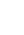 1234567891011121314151617K117K217K3ООООООООКол-во уч.Макс
балл1111111111122111121Вся выборкаВся выборкаВся выборкаВся выборка32591868838273868680704090857733826553503332Красноярский крайКрасноярский крайКрасноярский край804563747673777884834189775439676849432928Иланский муниципальный районИланский муниципальный район11178918672879090843094686451697748423539МБОУ "Новогородская СОШ № 3"4505075257550100100257525251225752550120Максимальный первичный балл: 33Максимальный первичный балл: 33Максимальный первичный балл: 33Максимальный первичный балл: 33Максимальный первичный балл: 33Максимальный первичный балл: 33Максимальный первичный балл: 33Максимальный первичный балл: 33Максимальный первичный балл: 33Максимальный первичный балл: 33Максимальный первичный балл: 33Максимальный первичный балл: 33Максимальный первичный балл: 33Максимальный первичный балл: 33Максимальный первичный балл: 33Максимальный первичный балл: 33Максимальный первичный балл: 33Максимальный первичный балл: 33Максимальный первичный балл: 33Максимальный первичный балл: 33Максимальный первичный балл: 33Максимальный первичный балл: 33ООООООООКол-во уч.123456789101112131415ООООООООКол-во уч.Макс
балл221222223322332Вся выборкаВся выборкаВся выборкаВся выборка225176839469929376826367708575483744Красноярский крайКрасноярский крайКрасноярский край6300549263899372795960608567373950Иланский муниципальный районИланский муниципальный район116649564889078866658639062404340МБОУ "Новогородская СОШ № 3"4100100501006262757575338838171725Максимальный первичный балл: 26Максимальный первичный балл: 26Максимальный первичный балл: 26Максимальный первичный балл: 26Максимальный первичный балл: 26Максимальный первичный балл: 26Максимальный первичный балл: 26Максимальный первичный балл: 26Максимальный первичный балл: 26Максимальный первичный балл: 26Максимальный первичный балл: 26Максимальный первичный балл: 26Максимальный первичный балл: 26Максимальный первичный балл: 26Максимальный первичный балл: 26Максимальный первичный балл: 26Максимальный первичный балл: 26Максимальный первичный балл: 26Максимальный первичный балл: 26Максимальный первичный балл: 26Максимальный первичный балл: 26Максимальный первичный балл: 26Максимальный первичный балл: 26Максимальный первичный балл: 26Максимальный первичный балл: 26ООООООООКол-во уч.123456789101112131415161718ООООООООКол-во уч.Макс
балл222111121112212112Вся выборкаВся выборкаВся выборкаВся выборка239988746943657865757481856429796366677337Красноярский крайКрасноярский крайКрасноярский край6387805047497975736578766823676468435325Иланский муниципальный районИланский муниципальный район108754848429271695688846429725177536129МБОУ "Новогородская СОШ № 3"4100038010002550250251200120250Максимальный первичный балл: 21Максимальный первичный балл: 21Максимальный первичный балл: 21Максимальный первичный балл: 21Максимальный первичный балл: 21Максимальный первичный балл: 21Максимальный первичный балл: 21Максимальный первичный балл: 21Максимальный первичный балл: 21Максимальный первичный балл: 21Максимальный первичный балл: 21Максимальный первичный балл: 21Максимальный первичный балл: 21Максимальный первичный балл: 21Максимальный первичный балл: 21Максимальный первичный балл: 21Максимальный первичный балл: 21Максимальный первичный балл: 21Максимальный первичный балл: 21Максимальный первичный балл: 21ООООООООКол-во уч.12345678910K110K21112ООООООООКол-во уч.Макс
балл1221411211221Вся выборкаВся выборкаВся выборкаВся выборка25725494856776877470919079557166Красноярский крайКрасноярский крайКрасноярский край646489835068828892837280547063Иланский муниципальный районИланский муниципальный район9197874570898296867879596957МБОУ «Новогородская СОШ № 3»4100100627581751007575100755075Максимальный первичный балл: 30ООООООООКол-во уч.123(1)3(2)4567(1)7(2)8910(1)10(2)11121314(1)14(2)1516ООООООООКол-во уч.Макс
балл22111131122112211122Вся выборкаВся выборкаВся выборкаВся выборка2408468067926772747883806979758566777581583765Красноярский крайКрасноярский крайКрасноярский край59447757897870758162758373917560645963682565Иланский муниципальный районИланский муниципальный район1178264978581859165889483917770807473853775МБОУ "Новогородская СОШ № 3"47550100100505050050757510050387550751001262Название учебных предметовКол – во сдающих% выполнения Средний баллРусский язык410064Математика (базовый уровень)410013,5Математика (профиль)110027Обществознание110055Предмет2014-2015 уч.год2015-2016 уч.год2016-2017 уч.годДинамикаПредметСредний балл  Средний балл  Средний балл  Русский язык 68,46764(-)Математика (базовый уровень)151713,5(-)Математика (профиль)415827(-)Физика 82Биология 80Химия 79Обществознание57,86055(-)2016-2017 уч.год Количество выпускников  4Количество учащихся, допущенных к итоговой аттестации4 (100%)Количество учащихся, не получивших аттестаты0Количество учащихся получивших аттестаты4 (100%)Количество учащихся, получивших аттестаты с отличием0№ п/пФИ учащегосяКласс Диагноз.1Кежватов  Кирилл3Лёгкая степень умственной отсталости2Золотарёва Яна6Лёгкая степень умственной отсталости3Леонович Ангелина6ДЦПИнтеллект норма№ п/пФамилия Имя учащегосякласс1Морозов Дмитрий72Слепенкова Светлана73Мясоедов Даниил84Лецрих Денис85Федоров Даниил86Двойников Александр77Игнатович Елизавета78Скаридова Александра79Морозова Диана910Данилович Ольга911Буйнова Елизавета912Карабицына Екатерина713Талай Ольга1014Ворожбит Анатолий1015Гарина Дарья 11"Филологический анализ художественного текста""Литературный практикум""Основы редактирования""Физика и окружающая среда»"Актуальные вопросы обществознания"Год2013 год2014 год2015 год2016Число выпускников 6 554Вузы2 241ССУЗы 3 213Трудоустройство 1 100Всего педагогов Имеют высшее педагогическое образованиеИмеют средне – специальное педагогическое образование.2216– 72,7%6 -  27,3%Лапина Надежда Сергеевна«Оценка динамики образовательных достижений учащихся».«ИК-компетентность НФПК»Сидельникова Людмила Юрьевна «О внутренней системе оценки качества образования»Лецрих Светлана Владимировна«Формирование и оценивание метапредметных результатов – требование ФГОС ООО. ИКТ-компетентность важная часть метапредметных результатов. Подходы к оценки ИКТ-компетентности. Москва;Оценка динамики образовательных результатов учеников. ИИПК г. Красноярск.Слепенкова Ольга Николаевна«Оценка динамики метапредметных результатов по русскому языку» КИПКХодусова Ирина Владимировна«Современный урок по физики в рамках реализации ФГОС. Конструирование урока с позиции педагогического управления. Оценка динамики образовательных результатов учеников КИПК»ЛецрихСветлана ВладимировнаСеминары:Всероссийский семинар «Новые концепции по предметным областям: образовательные результаты и пути их достижения» г. Красноярск;Фестиваль издательств «Обеспечение эффективности планирования и достижения образовательных результатов» г. Канск;Региональный дистанционный семинар по разработке краевого школьного Календаря для гражданского образования и воспитания на 2017/2018 учебный год;Семинар – консультация в рамках краевого фестиваля школьных музеев, клубов патриотической направленности;Всероссийском библиотечном конгрессе - XXII ежегодная конференция Российской библиотечной ассоциации в г. Красноярске.Вебинары:Открытый урок с "Просвещением". Основы финансовой грамотности«Методические рекомендации по формированию умения аргументации точки зрения» КИПКРусское слово. "Особенности освещения вопросов Великой Российской революции на уроках истории "Обсуждение Краевого календаря (форум и вебинар).Основы финансовой грамотности. «Личное страхование». Издательство Просвещение.Круглый стол «Урок в музее». Издательство Просвещение;Мастер-класс "Психологическая подготовка к сдаче ЕГЭ и ОГЭ"- Издательство Просвещение.Онлайн – конференцииБольшая наука – школе. «Вопросы обновления содержания общественно – научного образования российской школе» Издательство Дрофа;«Россия в современном мире» Издательство Дрофа.«Формирующее оценивание» - Гимназический союз РоссииБрюханова Наталья ВалерьевнаВсероссийский краевой семинар «Новые концепции по предметным областям»Единый день открытых дверей пилотных школ по введению фгос ооо в Красноярском крае. п. АбанФестиваль мастер классов 2017 год п.Держинск Панируемые результаты по географии (5-9кл) 1 часть «Физическая география»Николаева Ирина ВалерьевнаККИПК День словесности « Неурочные  и внеурочные формы изучения русского языка и литературы» - сертификат (г.Красноярск)Выступление  на районном педагогическом форуме (г. Иланский)Межрайонный фестиваль мастер – классов «К вершинам мастерства» - сертификат  (с. Дзержинское)Особенности организации проектной деятельности учащихся.СлепенковаОльга Николаевна«Знанио»: «Активные методы обучения как способ повышения эффективности образовательного процесса», «Эффективный урок: слагаемые успеха»; КИПК: «Система оценивания метапредметных результатов»г. Красноярск «Педагогический марафон», районные интенсивы в качестве тьютора, г. Канск, гимназия №4 «Педагогическая конференция»Тараруева Татьяна АльбертовнаУчастник IV Красноярского Педагогического марафона /ноябрь 2016г./Онлайн – олимпиада «Профессионально-педагогическая компетентность современного педагога» (I место)XI педагогическая конференция работников муниципальных образовательных учреждений г. Канска и группы восточных районов Красноярского края «Инновационный опыт – основа системных изменений»- «Использование результатов ВПР для обучающихся 4-х классов»- «Потенциал курса «Русский язык» для достижения изменений планируемых результатов ФГОС НОО »Ходусова Ирина ВладимировнаПедагогический форум г. Иланский. Участие в сетевом сообществе физики и обществ КИПКОсновные подходы к оценке метапредметных результатов в условиях реализации ФГОСОнлайн – конференция: Современная школа: новые образовательные технологии  и электронные учебники.Шелковникова Ольга Артуровна Педагогический марафонТалай Ирина Вениаминовна Красноярск (форум) «Неурочные и внеурочные формы изучения русского языка и литературы» (5-11кл). УчастиеЕдиный день открытых дверей в Абане по теме «Современные подходы к оцениванию образовательных результатов». УчастиеОбразовательный форум в Иланске. ВыступлениеС. Дзержинское. Межрайонный фестиваль мастер-классов по теме «К вершинам мастерства». ВыступлениеВебинары:Сочинение – 2017. Вебинар по направлению«Дружба»«Вражда»«Разум и чувство»«Победа и поражение».Кузнецова И.В. «Технология продуктивного чтения в начальной и основной школе».«Формирование метапредметных результатов в школьном курсе»«Формирование читательской компетентности учащихся на всех предметах во внеурочной деятельности».«Изучение обзорных тем вшкольном курсе литературы»«Организация исследовательской деятельности школьников»  «Современная русская литература в школьной программе»«Филологический анализ рассказов И.Бунина»«Обучение написанию сочинения»Сидельникова Людмила ЮрьевнаКИПК: «Система оценивания метапредметных результатов»«Использование результатов ВПР для обучающихся 4-х классов»Педагогический форум г. Иланский.«Использование результатов ВПР для обучающихся 5-х классов»Лапина Надежда Сергеевна«Вебинары в рамках курсов по подготовке к ЕГЭ по профилю,   по профстандарту»КлассКоличество детейКоличество учебников186429883104046905106367817101508151209121201064811560Наименование процедурыКласс Предмет оценкиКол-во срезовПодходы к оцениваниюИнструментарийСпособы представления результатов/Формы фиксацииКонтрольКонтрольКонтрольКонтрольКонтрольКонтрольКонтрольСтартовые контрольные работы - математика- русский язык2-4, 6-112-11 Предметные результаты   1 раз  в начале учебного годаконтрольКонтрольная работа, диктантКлассный журнал, мониторингАдминистративная контрольная работа - математика- русский язык,2-4, 6-112-11Предметные результаты   1 раз   в конце 1 полугодия контрольКонтрольная работа, диктантКлассный журнал, мониторингИтоговая контрольная работа - математика- русский язык,2-4,6-112-11Предметные результаты   1 раз в   конце учебного года  контрольКонтрольная работа, диктантКлассный журнал, мониторингТекущий контроль успеваемости2-6Предметные результаты   В течение учебного года (После изучения каждой темы)контрольКонтрольная работа, диктант, тесты, проверочные работы разработанные педагогами Электронная таблица, листы индивидуальных достижений учащихся, портфолиоПромежуточная аттестация2-11Предметные результаты   майконтрольКонтрольная работа, диктант, творческая работа, тестовая работа Классный журнал, протоколПромежуточная аттестация по внеурочной деятельности2-6Личностныекоммуникативные УУДапрельКонтроль Творческие и Проектные работыПротоколОценка индивидуального прогресса обучающихся1-6Метапредметные УУДДекабрь, апрельконтрольИтоговая комплексная  работа  Под ред. О.Б. Логиновойлисты индивидуальных достижений учащихся, портфолиоПоддержкаПоддержкаПоддержкаПоддержкаПоддержкаПоддержкаПоддержкаКонтрольные работы (математика)5Предметные результаты   3  раза  (начало учебного года, 1 полугодие, конец учебного года)поддержкаКонтрольная работаКлассный журнал, мониторингСтартовая диагностика1Метапредметные 1 раз в начале  учебного года поддержкаКонтрольно-измерительные материалы (КИМЫ ЦОКО)Профили, таблицы, рекомендации, графикиИтоговая диагностика  1-3Предметные и Метапредметные 1 раз в конце учебного года (апрель)поддержкаКонтрольно-измерительные материалы (КИМЫ ЦОКО)Профили, таблицы, рекомендации, графикиВПР 4, 5, 11Предметные Апрель-майподдержкаКонтрольно-измерительные материалыТаблицыКраевая диагностическая работа 4Метапредметные мартподдержкаГрупповой проект,Читательская грамотностьТаблицы. графикиККР по физике8ПредметныеноябрьподдержкаКонтрольно-измерительные материалы (КИМЫ ЦОКО)таблицы, рекомендации, графикиККР по математике7ПредметныеоктябрьподдержкаКонтрольно-измерительные материалы (КИМЫ ЦОКО)таблицы, рекомендации, графикиОценка читательской грамотности 5, 6Метапредметные Декабрь, майподдержкаТексты по читательской грамотности Электронная таблицаНаименование процедурыКласс Предмет оценкиКол-во срезовИнструментарийСпособы представления результатов/Формы фиксацииИсследование удовлетворённости обучающихся  (Индекс образ условий)1-4Качество образования1 раз в конце годаКонтрольно-измерительные материалы (КИМЫ ЦОКО)Профили, таблицы, рекомендации,Кадры (профессиональный рост – самообразование, ПК)все1 раз в конце годаПортфолио учителя, карта профессионального роста Материально-техническое обеспечение                                1 раз в конце годаАнализ Наименование процедурыПредмет оценкиКол-во срезовСпособы представления результатов/Формы фиксацииМониторинг программыКачество реализации образовательной программы1 раз в конце учебного годаМониторинг Мониторинг РУПКачество реализации РУП1 раз в полугодиеМониторинг Мониторинг программы внеурочной деятельностиКачество реализации программ внеурочной деятельности 1 раз в полугодиеМониторинг Мониторинг программы духовно-нравственного воспитанияВоспитанность учащихся1 раз в конце учебного года Мониторинг Исследование удовлетворённости родителей (законных представителей) качеством образованияКачество образования1 раз в конце учебного годаПрофили, таблицы, рекомендации№ п/пПоказателиЕдиница измерения1.Образовательная деятельность1.1Общая численность учащихся96 человека1.2Численность учащихся по образовательной программе начального общего образования32 человека1.3Численность учащихся по образовательной программе основного общего образования54 человек1.4Численность учащихся по образовательной программе среднего общего образования10  человек1.5Численность/удельный вес численности учащихся, успевающих на “4”и “5”по результатам промежуточной аттестации, в общей численности учащихся31человек/36,5%1.6Средний балл государственной итоговой аттестации выпускников 9 класса по русскому языку3, 5 балл1.7Средний балл государственной итоговой аттестации выпускников 9 класса по математике3,5 балл1.8Средний балл единого государственного экзамена выпускников 11 класса по русскому языку64 балл1.9Средний балл единого государственного экзамена выпускников 11 класса по математике (базовый уровень)13 балл1.10Численность/удельный вес численности выпускников 9 класса, получивших неудовлетворительные результаты на государственной итоговой аттестации по русскому языку, в общей численности выпускников 9 класса 0 человек/ 0 %1.11Численность/удельный вес численности выпускников 9 класса, получивших неудовлетворительные результаты на государственной итоговой аттестации по математике, в общей численности выпускников 9 класса0 человек/ 0 %1.12Численность/удельный вес численности выпускников 11 класса, получивших результаты ниже установленного минимального количества баллов единого государственного экзамена по русскому языку, в общей численности выпускников 11 класса0 человек/ 0 %1.13Численность/удельный вес численности выпускников 11 класса, получивших результаты ниже установленного минимального количества баллов единого государственного экзамена по математике, в общей численности выпускников 11 класса0 человек/ 0%1.14Численность/удельный вес численности выпускников 9 класса, не получивших аттестаты об основном общем образовании, в общей численности выпускников 9 класса0 человек/ 0 %1.15Численность/удельный вес численности выпускников 11 класса, не получивших аттестаты о среднем общем образовании, в общей численности выпускников 11 класса0 человек/ 0 %1.16Численность/удельный вес численности выпускников 9 класса, получивших аттестаты об основном общем образовании с отличием, в общей численности выпускников 9 класса0 человек/ 0 %1.17Численность/удельный вес численности выпускников 11 класса, получивших аттестаты о среднем общем образовании с отличием, в общей численности выпускников 11 класса0 человек/ 0 %1.18Численность/удельный вес численности учащихся, принявших участие в различных олимпиадах, смотрах, конкурсах, в общей численности учащихся62 человек/ 62%1.19Численность/удельный вес численности учащихся-победителей и призеров олимпиад, смотров, конкурсов, в общей численности учащихся, в том числе:10 человек/ 10,4%1.19.1Регионального уровня8 человек/ 8,3 %1.19.2Федерального уровня2 человек/ 2,1%1.19.3Международного уровня0 человек/ 0 %1.20Численность/удельный вес численности учащихся, получающих образование с углубленным изучением отдельных учебных предметов, в общей численности учащихся0 человек/ 0 %1.21Численность/удельный вес численности учащихся, получающих образование в рамках профильного обучения, в общей численности учащихся0 человек/ 0 %1.22Численность/удельный вес численности обучающихся с применением дистанционных образовательных технологий, электронного обучения, в общей численности учащихся0 человек/ 0 %1.23Численность/удельный вес численности учащихся в рамках сетевой формы реализации образовательных программ, в общей численности учащихся0 человек/ 0 %1.24Общая численность педагогических работников, в том числе:22 человек1.25Численность/удельный вес численности педагогических работников, имеющих высшее образование, в общей численности педагогических работников16 человек/72,7%1.26Численность/удельный вес численности педагогических работников, имеющих высшее образование педагогической направленности (профиля), в общей численности педагогических работников16 человек/72,7%1.27Численность/удельный вес численности педагогических работников, имеющих среднее профессиональное образование, в общей численности педагогических работников6 человек/27,3%1.28Численность/удельный вес численности педагогических работников, имеющих среднее профессиональное образование педагогической направленности (профиля), в общей численности педагогических работников6 человек/27,3%1.29Численность/удельный вес численности педагогических работников, которым по результатам аттестации присвоена квалификационная категория в общей численности педагогических работников, в том числе: 17 человек/86,4%1.29.1Высшая2 человек/9,1%1.29.2Первая15человек/68,2%1.30Численность/удельный вес численности педагогических работников в общей численности педагогических работников, педагогический стаж работы которых составляет:1.30.1До 5 лет3 человек/13,7%1.30.2Свыше 30 лет3 человек/13,7 %1.31Численность/удельный вес численности педагогических работников в общей численности педагогических работников в возрасте до 30 лет4 человек/18,2%1.32Численность/удельный вес численности педагогических работников в общей численности педагогических работников в возрасте от 55 лет2человек/9,1%1.33Численность/удельный вес численности педагогических и административно-хозяйственных работников, прошедших за последние 5 лет повышение квалификации/профессиональную переподготовку по профилю педагогической деятельности или иной осуществляемой в образовательной организации деятельности, в общей численности педагогических и административно-хозяйственных работников22 человек/ 100%1.34Численность/удельный вес численности педагогических и административно-хозяйственных работников, прошедших повышение квалификации по применению в образовательном процессе федеральных государственных образовательных стандартов в общей численности педагогических и административно-хозяйственных работников22 человек /100%2.Инфраструктура2.1Количество компьютеров в расчете на одного учащегося0,14 единиц2.2Количество экземпляров учебной и учебно-методической литературы из общего количества единиц хранения библиотечного фонда, состоящих на учете, в расчете на одного учащегося32,7единиц2.3Наличие в образовательной организации системы электронного документооборотада2.4Наличие читального зала библиотеки, в том числе:да2.4.1С обеспечением возможности работы на стационарных компьютерах или использования переносных компьютеровда2.4.2С медиатекойда2.4.3Оснащенного средствами сканирования и распознавания текстовда2.4.4С выходом в Интернет с компьютеров, расположенных в помещении библиотекида2.4.5С контролируемой распечаткой бумажных материаловда2.5Численность/удельный вес численности учащихся, которым обеспечена возможность пользоваться широкополосным Интернетом (не менее 2 Мб/с), в общей численности учащихся100человек/ 100%2.6Общая площадь помещений, в которых осуществляется образовательная деятельность, в расчете на одного учащегося25,7 кв.м 